    Sos Cotroceni, nr. 5-7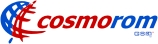 Iata si site-ul care ma acoperea pe vremea Cosmorom ; semnalul indoor era slabutz la noi, mai ales în partea casei care da spre curte ; e si normal, în cealalta parte a casei sta mult mai bine, chiar si acum remarc ca în bucatarie de exemplu telefonul trece by-default pe 519 (din cauza CRO-ului ; din moment ce RxLevel-ul scade sub RAM, atunci are una verde la selectie) !Site-ul acesta a facut rezistenta pâna la sfârsitul verii 2008, ramânând Singleband DCS only pâna atunci ! Cu frumoasele si rarele antene branduite Nokia (clasicul model Kathrein 739496, au fost cumparate de greci ca sistem complet de la Nokia, impreuna cu BTS-uri si BSC-uri si folosite în Grecia. Probabil treptat le-au inlocuit, nu au mai avut ce face cu ele si le-au trimis aici - sunt singurele componente la mana a doua din reteaua Cosmote ; Kathrein a produs practic antenele astea la comanda speciala pentru Nokia, ca OEM). Vad ca în 2007 antenele aveau deja TMA-uri, asa ca probabil cei de la Cosmote au venit totusi sa optimizeze putin si acest BTS, chiar daca nu l-au swapuit din start catre EGSM.Legat de antenele MW, avem deci un antic Ericsson de 0.3 care reprezinta legatura principala catre site-ul din 13 Septembrie (de la Sebastian), si de acolo se continua tot prin MW (de 0.6m) catre BSC/MSC-ul CNT2, adica Drumul Taberei. Dar pe cealalta latura a blocului, perpendicular cu Dâmbovita, avem un mai mare Ericsson (de 0.6m) tot de tip vechi, care nu este semnalat în lista Cosmorom, si nu prea stiu bine unde o merge si el… RBS-urile par sa fie indoor.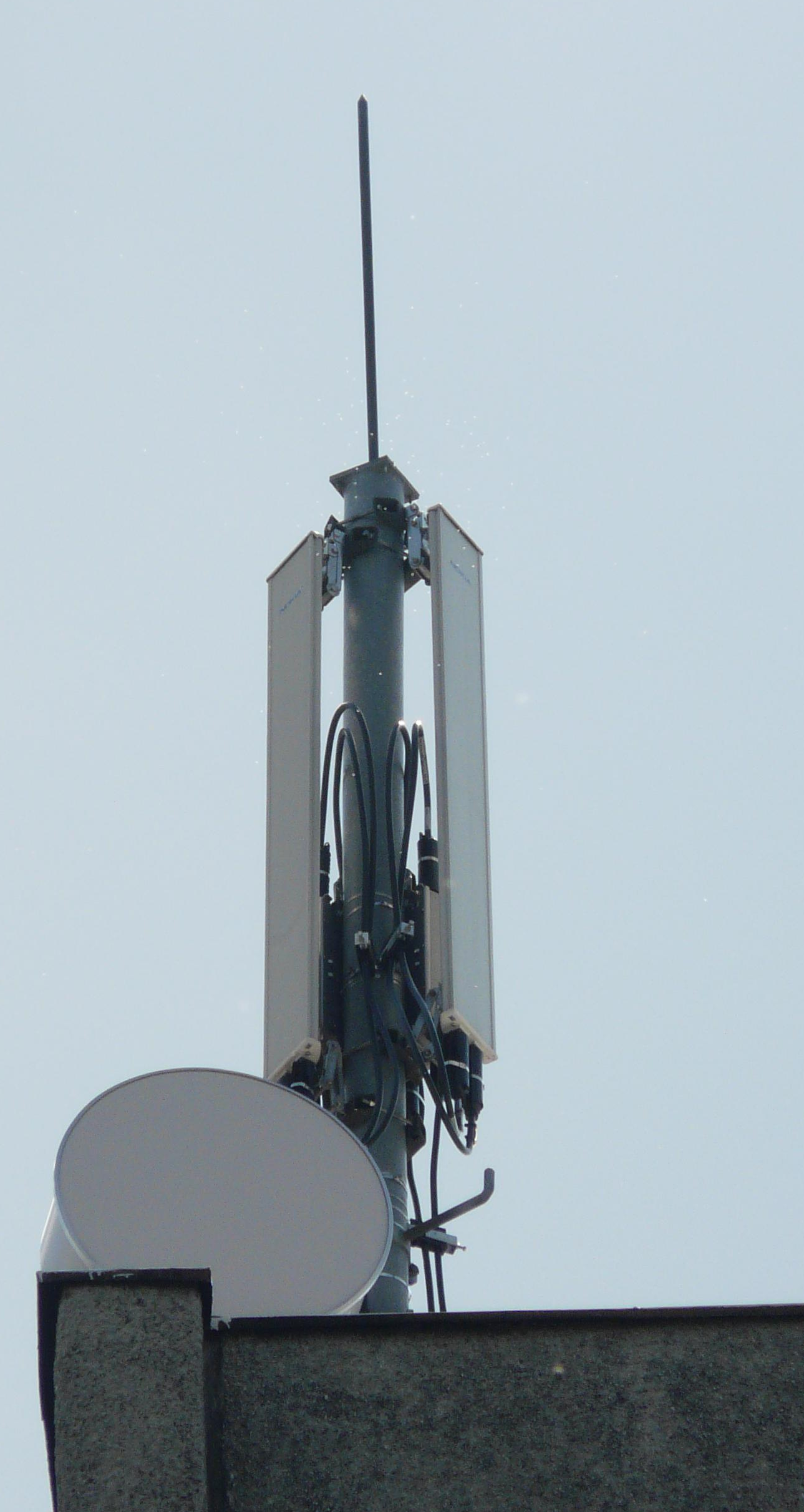 BCCHLACCIDTRXDiverseDiverse5197040813SFHH535 la H563  |  din 1 în 1RAM 87   |   CRO 44       EDGE5347040812SFHH535 la H563  |  din 1 în 1RAM 87   |   CRO 44       EDGEe77040819SFHH975 la E1  |  din 1 în 1RAM 111       EDGEe177040818SFHH975 la E1  |  din 1 în 1RAM 111       EDGE